Rationale: This assessment will give you the opportunity to apply what you have learned lecturing and facilitating to support linguistically and culturally diverse students.Instructions:Choose a lesson plan that you currently use in your teaching practice.Review the lesson plan and make notes on:The ways you create a welcoming classroom environment.How you incorporate principles of andragogy and the 4As of lesson planning.How you use best practices for supporting ELLs (chunking, teacher talk, delivering clear oral instructions).How you incorporate the principles of Social Constructivist Theory.The elicitation techniques you currently use.The questioning techniques you currently use.Identify at least three (3) of the above areas you think you could improve in your lesson plan.Modify the lesson plan indicating where you are making changes and how these changes relate to the principles covered in Module 3. Submit the original lesson plan, your notes, and the modified lesson plan.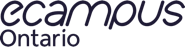 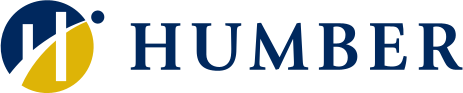 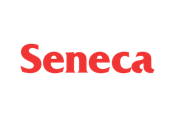 Approaches ExpectationsDescriptors for SuccessMeets ExpectationsThe reflections on the lesson plan reflect understanding of the principles covered in Module 3.The modifications to the lesson plan reflect the ability to apply the principles of at least three (3) of the topics in Module 3.